ТЕРРИТОРИАЛЬНАЯ ИЗБИРАТЕЛЬНАЯ КОМИССИЯг. КАРАБУЛАКП О С Т А Н О В Л Е Н И Е31.07.2019г.	                  			                                                    № 63/135-4  г. КарабулакВ ходе проверки документов, представленных, уполномоченным представителем избирательного объединения «Ингушское региональное отделение Политической партии "Российская объединенная демократическая партия «ЯБЛОКО» в территориальную избирательную комиссию 
г. Карабулак для уведомления о выдвижении и  регистрации списка кандидатов в депутаты Городского совета муниципального образования «Городской округ город Карабулак» четвертого созыва, выдвинутого Ингушским региональным отделением политической партии "Российская объединенная демократическая партия «ЯБЛОКО», выявлено несоблюдение требований законодательства о выборах, выразившееся в непредставлении  избирательным объединением  Ингушского регионального отделения Политической партии "Российская объединенная демократическая партия «ЯБЛОКО» предусмотренных Законом Республики Ингушетия 
«О муниципальных выборах в Республике Ингушетия» документов, необходимых для уведомления о выдвижении и  регистрации списка кандидатов депутаты Городского совета муниципального образования «Городской округ город Карабулак» четвертого созыва.В соответствии с пунктом 11 статьи 38 Федерального закона «Об основных гарантиях избирательных прав и права на участие в референдуме граждан Российской Федерации»,  частью 2 статьи 23 Закона Республики Ингушетия «О муниципальных  выборах в Республике Ингушетия», территориальная избирательная комиссии г. Карабулак постановляет: 	1. Известить Ингушское региональное отделение Политической партии "Российская объединенная демократическая партия «ЯБЛОКО» о выявленных недостатках в представленных документах.2. Утвердить Извещение Ингушскому региональному отделению Политической партии "Российская объединенная демократическая партия «ЯБЛОКО», выдвинувшему список кандидатов в депутаты Городского совета муниципального образования «Городской округ город Карабулак» четвертого созыва, о выявленных недостатках в представленных документах (приложение).	3. Направить Ингушскому региональному отделению Политической партии «Российская объединенная демократическая партия «ЯБЛОКО»Извещение о выявленных недостатках в представленных документах, необходимых для уведомления о регистрации  списка кандидатов в депутаты Городского совета муниципального образования «Городской округ город Карабулак» четвертого созыва, выдвинутого Ингушским региональным отделением Политической партии "Российская объединенная демократическая партия «ЯБЛОКО».	4. Контроль за исполнением настоящего постановления возложить на секретаря территориальной избирательной комиссии г. Карабулак Плиева С.И.5. Направить настоящее постановление в средства массовой информации для опубликования и разместить на официальном сайте администрации г. Карабулак в сети «Интернет».Решение получено:__________________________________________________«____»_____________2019 г.В_________часов_______минут             _____________             Муцольгов Р.А.   Приложениек постановлению территориальной избирательной комиссииг. Карабулак от 31.07.2019г. №63/135-4ИЗВЕЩЕНИЕ Избирательному  объединению Ингушского регионального отделения Политической партии "Российская объединенная демократическая партия «ЯБЛОКО», выдвинувшему  список кандидатов в депутаты Городского совета муниципального образования «Городской округ город Карабулак» четвертого созыва о выявленных недостатках в представленных документах.	В соответствии с пунктом 11 статьи 38 Федерального закона 
«Об основных гарантиях избирательных прав и права на участие в референдуме граждан Российской Федерации», частью 2 статьи 23 Закона Республики Ингушетия «О муниципальных выборах в Республике Ингушетия» территориальная избирательная комиссия г. Карабулак извещает Ингушское региональное отделение Политической партии "Российская объединенная демократическая партия «ЯБЛОКО» о том, что в результате проверки документов, представленных для уведомления о выдвижении и регистрации списка кандидатов в  депутаты  Городского совета муниципального образования «Городской округ город Карабулак» четвертого созыва выявлены следующие недостатки:Список уполномоченных представителей избирательного объединения не подписан и не заверен печатью;В списке кандидатов в депутаты не указаны: образование, адрес места жительства, место работы;В первом финансовом отчете (строка 3.1) не указаны расходы на организацию сбора подписей избирателей;У кандидатов Мальсагова Мусы Аслановича, Кациева Хасана Магомедовича в копиях паспортов страницы не соответствуют требованиям, определенных постановлением  Центральной избирательной комиссией Российской Федерации;У кандидатов Измайловой Танзилы Султановны, Аушева Амира Магомедовича, Мальсагова Мусы Аслановича,  Муцольговой Лидии, Адамовны, Матиевой Анжелы Хусеновны в сведениях о размере и об источниках доходов не указаны источники выплаты доходов.	Уведомляем вопрос о регистрации списка кандидатов в депутаты Городского совета муниципального образования «Городской округ город Карабулак» четвертого созыва, выдвинутого Ингушским региональным отделением Политической партии "Российская объединенная демократическая партия «ЯБЛОКО» будет рассматриваться на заседании территориальной избирательной комиссии г. Карабулак 3 августа 2019 года в 15 часов 00 минут.,Извещение получено:__________________________«____»_____________2019 г.  в_________часов_______минут  _____________                        Муцольгов Р.А.      (подпись)                                                       Об извещении Ингушского регионального отделения Политической партии "Российская объединенная демократическая партия «ЯБЛОКО», выдвинувшего список  кандидатов в депутаты Городского совета муниципального образования «Городской округ город Карабулак» четвертого созыва, о выявленных недостатках в документах, представленных для уведомления о выдвижении и регистрации списка кандидатовПредседательтерриториальной избирательной комиссии г. Карабулак                   А.М.АмхадовСекретарьтерриториальной избирательной комиссии г. Карабулак                            С.И.Плиев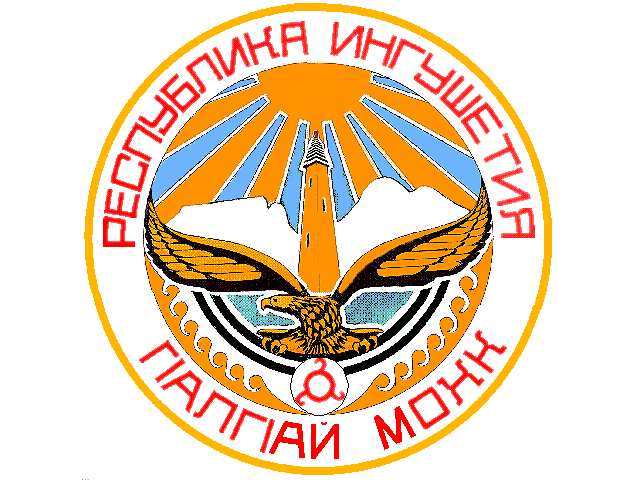 